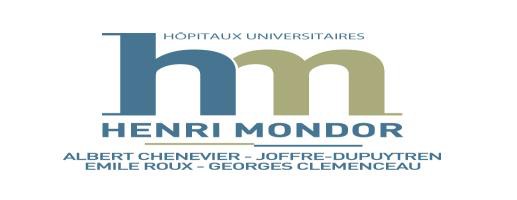  	PERSONNE A CONTACTER :	Nom, Prénom : M. POMMIER MarcResponsabilité (Grade) : Directeur des Investissements, Travaux, Ingénierie, Maintenance et EquipementsTel :	0149812008	Email : marc.pommier@aphp.fr 	IDENTIFICATION DU POSTE	Métier : Responsable Technique Agencement Décoration	Grade :TSHCatégorie : PTOPoste permanent		CDD	 	POSITION DANS LA STRUCTURE	Liaisons hiérarchiques :En amont : Directeur des Investissements, Travaux, Ingénierie, Maintenance et Equipements, Ingénieurs travauxIngénieur MaintenanceEn aval :	Personnel OuvrierLiaisons fonctionnelles : TSH services techniques et travauxLes techniciensAutres secteurs de la direction Les fournisseursL’administration centrale Les services hospitaliers 	PRESENTATION DE LA STRUCTURE	PRESENTATION GENERALE DES HÔPITAUX UNVERSITAIRES HENRI-MONDOR :Les Hôpitaux Universitaires Henri Mondor regroupent 5 établissements :Henri Mondor à Créteil (94) Albert Chenevier à Créteil (94)Georges Clemenceau à Champcueil (91) Joffre Dupuytren à Draveil (91)Emile Roux à Limeil Brévannes (94)Les HUHM offrent 3210 lits dont 1085 lits MCO, 824 lits de SLD, 93 lits d’EHPAD, 1208 lits de SSR, 90 places d’HDJ MCO, 73 places HDJ SSR, 34 places HDJ Psychiatrie, 12 appartements thérapeutiques.Ils sont structurés en 12 pôles médicaux : Pôle Biologie; Pôle Fonction Imagerie et Thérapeutique (FIT) ; Pôle Pharmacie –PUI ; Pôle Recherche clinique et thérapeutique-Santé publique-Informatique-Gestion des Risques- Innovations-Respir-Innov; Pôle Cancérologie Immunité Transplantation-Infectiologie (CITI) ; Pôle Médico Chirurgical Cardiaque et Vasculaire (MCCV) ; Pôle Neurolocomoteur (NL) ; Pôle Anesthésie-réanimation ; PôlePsychiatrie ; Pôle Médecine Interne Gériatrique Génétique Urgences Spécialités (MINGGUS) ; Pôle gériatrique du Val de Marne ; Pôle gériatrique de l’Essonne.PRESENTATION GENERALE DU SITE, DE LA DIRECTION FONCTIONNELLE ET/OU DU POLEPrésentation du site :HOPITAL : HENRI MONDOR51 Ave du Maréchal de Lattre de Tassigny 94010 CRETEIL CedexAccès :Métro : station Créteil l’échat (ligne 8 Transval (arrêt Eglise de Créteil)Bus : n°104 – 172 – 217 – 281 - (Arrêt Henri Mondor) n° 292 (Arrêt Créteil église) Autoroute : A4/ A86HOPITAL ALBERT CHENEVIER40 rue de Mesly 94010 CRETEIL CedexAccès :Métro ligne 8 station Créteil UniversitéBus : n°104-N°217 (arrêt hôpital A. Chenevier), Autoroute : A4/A86Nombre de lits et places H. M. : 823 Lits : MCO : 805 + 168 place HDJ, 18 Lits PsychiatrieOffre de soins Médecine Cardiaque, chirurgie thoracique et cardio vasculaire, chirurgie vasculaire et endo., dermatologie, diabétologie, chirurgie plastique et reconstructive, chirurgie orthopédique et traumato, urologie, néphrologie et transplantation, chirurgie digestive, hépato biliaire, hépatho gastro-entéro. , psychiatrie, médecine interne, médecine gériatrique aiguë, neuro chirurgie, neurologie, oncologie, pneumologie, réa-med, réa-chir, laboratoires : anatomo. et cyto., patho., bactériologie, virologie, biochimie, radiologie, neuro-radio, urgences, urgences psychiatriques, rééducation fonctionnellePrésentation de la direction fonctionnelle et/ou du pôleLe pôle de l’ingénierie à en charge la direction des investissements et de la maintenance de l’ensemble des hôpitaux du GH Henri MONDOR, à savoir les sites Henri MONDOR, Albert CHENEVIER, Emile ROUX, Georges CLEMENCEAU, JOFFRE et DUPUYTREN ce pôle regroupe deux secteurs ; un secteur travaux et maintenance animé par un ingénieur adjoint au directeur, un secteur équipements et maintenance animé par un ingénieur adjoint au Directeur.La comptabilité est divisée en 3 secteurs : la classe 2 travaux, la classe 2 équipement et la classe 6. Le poste à pourvoir est localisé sur le site Henri MONDOR pour le secteur comptabilité classe 6.Présentation du service et de l’équipe du site Henri Mondor 	QUOTITE DE TRAVAIL	Horaires de travail : 8h30 – 16h36 Régime RTT – Forfait cadre Détails : Coupure déjeuner d’1 heureMissions Générales :Dirige, coordonne et programme les activités de maintenance et de travaux relevant de ce départementMaintient les installations techniques en état de fonctionnement afin d’assurer leur disponibilité 24H/24Missions PermanentesResponsable du département Agencement Décoration, magasin technique et secrétariat du Service Technique de l’hôpital MONDORMet en place l’organisation générale du département Agencement Décoration regroupant les activités et installations suivantes : menuiserie, serrurerie, métallerie, peinture, signalétique, espaces verts, magasin technique, secrétariat STProgramme et contrôle la maintenance du patrimoine hospitalier en main d’œuvre interne et externeAssure la gestion administrative et les ressources humaines du départementContrôle la bonne exécution des contrats d’entretien des entreprises extérieures liés à son secteur d’activitéMet en place des procédures afin d’assurer le fonctionnement des installations 24h/24Assure la gestion des travaux et des interventions liées à son département ainsi que le suivi des installationsEtabli et rédige les prescriptions techniques pour les travaux relatifs à son départementParticipe à l’organisation de la formation pour la mise à niveau du personnelParticipe à la réalisation des opérations définies dans le domaine de compétence de son département et en assure le suiviPropose des choix techniquesTransmet et traite les informations nécessaires au fonctionnement du DépartementGère la documentation et les plans techniquesVeille au respect de la démarche qualitéParticipe à l’évaluation des agents de son départementParticipe aux réunions de serviceParticipe aux orientations techniques, financières du plan de maintenanceProgramme et contrôle des interventions de maintenance réalisées par ses équipes ou sous-traitéesPlanification et supervision des opérations de maintenanceParticipe au suivi des contrôles réglementaires et de la levée des réservesContrôle des habilitations des personnels et des conditions de sécurité pour les interventionsElabore et rédige des procédures et fiches de prescriptions techniquesContrôle et analyse l’activité de maintenanceElabore des tableaux de bord pour le suivi et l’analyse de l’activité de son secteur (traçabilité)Veille technologique et réglementaire sur les installations et les bâtimentsConseil technique auprès des utilisateurs et des services de l’établissementRisques :	Risque électrique, amiante, chimique, autresMesures de Prévention prises face à ces risques :Formation et habilitation Electrique, formation Amiante, CACES 	COMPETENCES REQUISES	Compétences requises :Connaissances techniques approfondiesBonnes connaissances de la législation afférente à l’activitéConnaissances informatiques (SAP, Excel, Word, bases de données…)Qualités requises :Qualités professionnelles requises :Sens du travail en équipe – savoir rendre compteSavoir informer (utilisateurs et supérieurs) – BienveillanceEsprit d’initiative – Rapidité et dynamisme- RigueurFacilité d’adaptation (Formations aux nouvelles techniques, nouveaux appareils…)Expérience conseilléeExpérience professionnelle :Connaissance du milieu hospitalier et son fonctionnement et ses contraintes techniquesConnaissance des structures et instances hospitalièresMaitrise de la lecture de plans architecturauxMaîtrise de la lecture et conception de plans techniquesConnaissance des normes et réglementations relatives à son secteurConnaissance des techniques liées à sa fonctionConduite de projetsSuivi de contratsSuivi de prestataires extérieuresConnaissance et respect des règles d’hygiènes et de sécurité inhérente au travail hospitalierExpérience en agence d’architecture 	EVOLUTIONS POSSIBLES DU POSTE ET DE SON ENVIRONNEMENT	 Perspectives d’évolution du poste :Evolution suivant les statuts en vigueur ou par voie de concours, selon les statuts de la fonction publique.